QM & Faculty: Planning for Your Internal PartnershipWhat will you do? 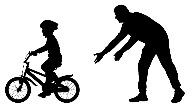 Step 1: (Scoot) Where will you begin the partnership?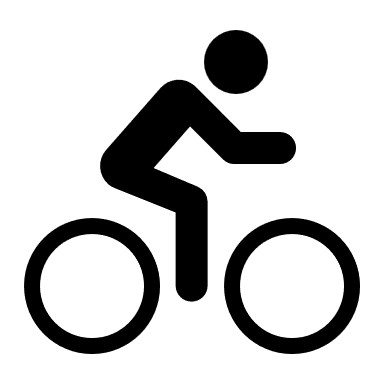 Step 2: (Balance) How will you build on the partnership? Step 3: (Pedal) What are some things you will do to strengthen the partnership?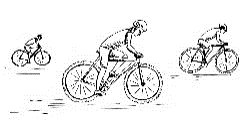 